Оргпроект Дня открытых дверей,посвященный 70-летию Великой Победы в рамках аттестации педагогов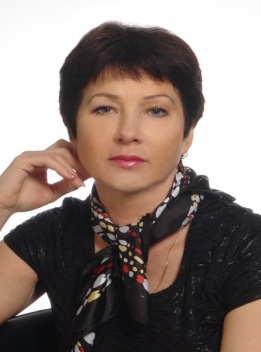 10.00 – 10.15 Встреча гостей10.15 - 10.30 Установка на работу10.30 - 11.15   Открытые занятия:6 класс; математика, тема урока: «Действия с десятичными дробями» (с использованием материалов музея); учитель -Конюкова Наталья Михайловна7-9 СК класс; технология мальчики, тема урока: «Изготовление модели танка. Групповой метод работы», учитель - Сорокин Иван Александрович8 класс; литература, тема урока: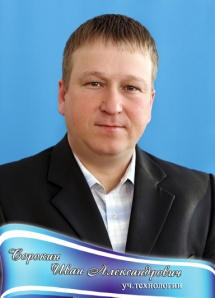  «А.Т. Твардовский - поэт-гражданин. История создания поэмы «Василий Тёркин», учитель- Иккес Татьяна Алексеевна10-11 класс; ОБЖ, тема урока: «Основы военной службы», учитель- Цигулёв Юрий Александрович11.30 - 12.00     Литературно-музыкальная композиция «Никто не забыт, ничто не забыто» (актовый зал)12.15 - 13.00    Рефлексивный сбор13.00 - 13.30    Обед, отъезд.Кочетков 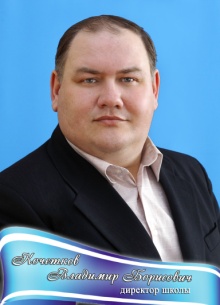 Владимир Борисовичдиректор школыПлетнёва Наталья Владимировназаместитель директора по УРАносова 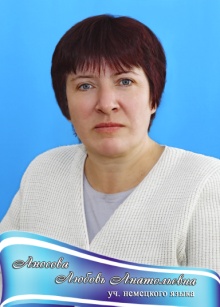 Любовь Анатольевназаместитель директора по ВРСорокин Иван Александровичзаместитель директора по АХЧЗаходите: 662360, Красноярский край,       Балахтинский  район,            с. Огур, ул. Тольятти 11Звоните: тел. (8-391-48) 35-1-18Пишите: E-mail: ogur-shkola@yandex.ruПосетите: http://ogur-shkola.ucoz.ru/МБОУ Огурская средняя общеобразовательная школаДень открытых дверей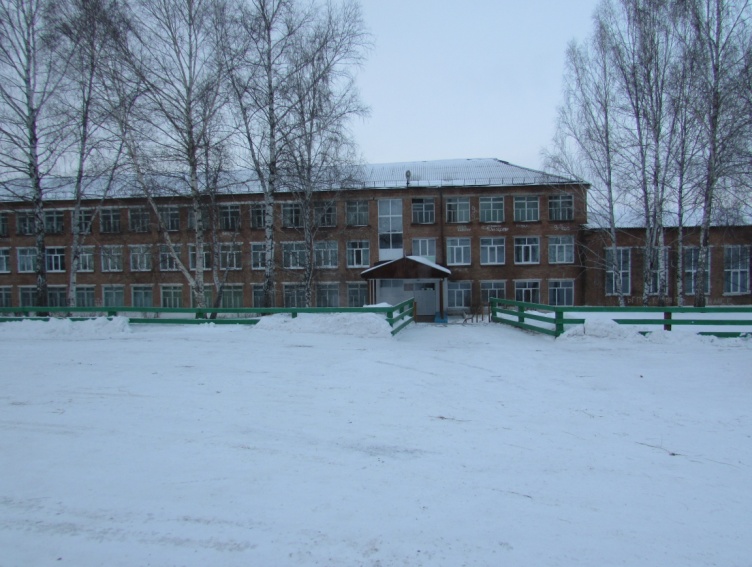 Учитель - человек, который может делать трудные вещи легкими. Р. Эмерсон15 января Огур 2015 Свою историю школа отсчитывает с  1932 года. 1сентяря 1964 года школа реорганизована в среднюю. Первым директором  школы был Темеров Ананий Иванович.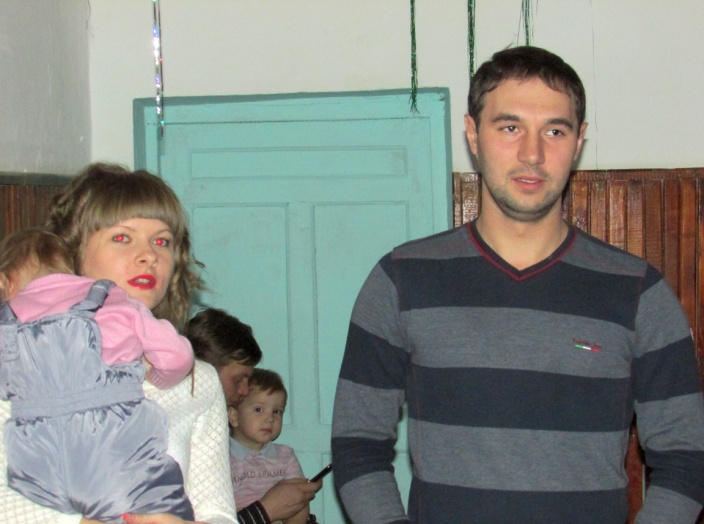 В сентябре 1968 года Огурская средняя школа переехала в новое здание, где занятия были организованы по кабинетной системе. Школа сегодня – это:145 учащихся27 учителей16 кабинетовмастерскаяспортзалстоловаямедкабинетбиблиотекамузейДОО «Непоседы»спортивный клуб «Чемпион» В образовательном учреждении обучаются дети села  Огур и близлежащих деревень: Малая Тумна, Красный Ключ,  Щетинкина.С 2011года Щетинкинская основная и Красноключинская начальная школы  стали филиалами Огурской СОШ. В 2012 году  наша школа – «Лучшее образовательное учреждение по организации массовой спортивной работы».Цигулёв Юрий Александрович –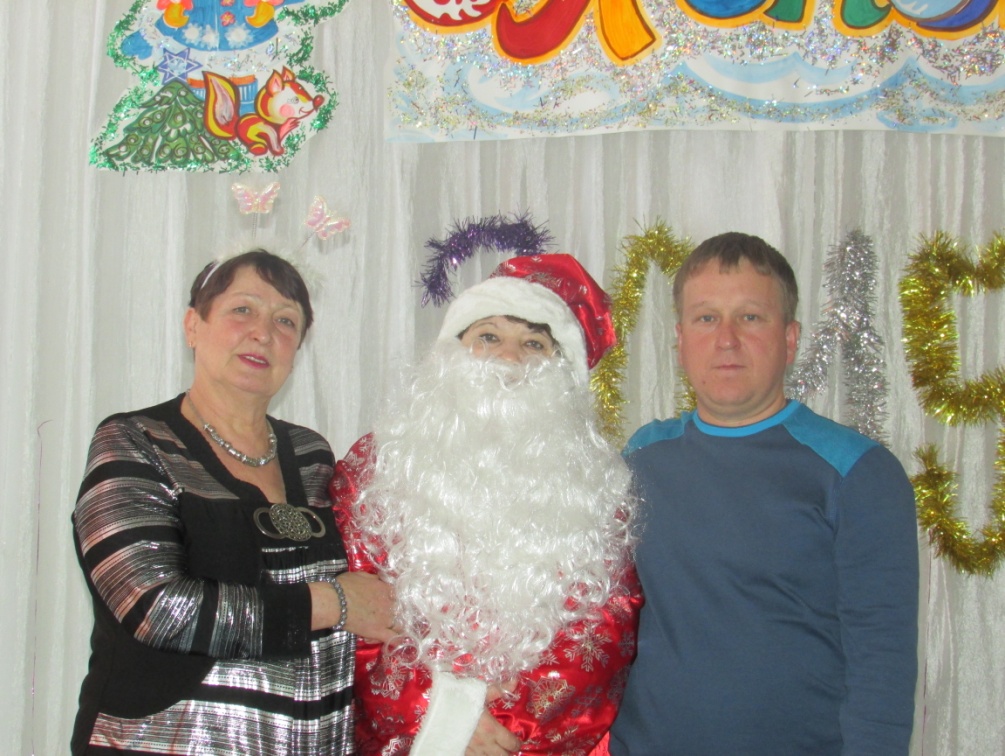 учитель ОБЖ и физической культуры.Образование высшее. Закончил КГПУ им В.П.Астафьева, факультет ФК и С отделение БЖ.Целью моей работы является:пропаганда ЗОЖпривлечение учащихся к занятиям в спортивных секцияхВ Огурской школе работает с 2011 года. В 2014 году призёр краевого конкурса руководителей ОБЖ (3место) Конюкова Наталья Михайловна – 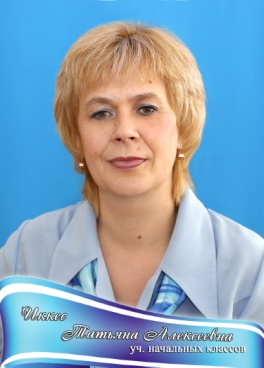 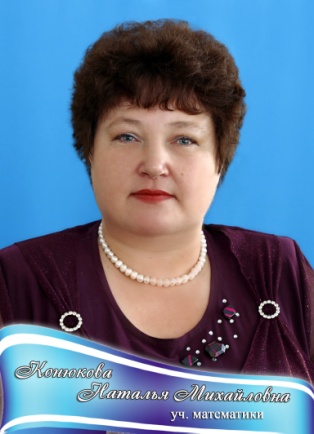 учитель математики. Образование высшее. Имеет II квалификационную категорию. В Огурской  школе работает с сентября 1979 года. Преподавание математики ведет с помощью ИОУП, что позволяет вовлечь каждого ребенка в учебный процесс. Является руководителем школьного музея. Занимается исследовательской деятельностью.Сорокин Иван Александрович - учитель технологии.Цель профессиональной педагогической деятельности  – создание условий для повышения качества образования учащихся  их самообразования в процессе практического применения знаний.   Стаж педагогической работы - 4 года.Образование средне  - специальное, студент 5 курса заочного отделения КГПУ им. В. П. Астафьева, специальность – учитель технологии и предпринимательства.Иккес Татьяна Алексеевна -учитель начальных классов.Образование средне – специальное. Окончила Красноярское педагогическое училище №1 имени М.Горького. В Огурской школе работает с 2011 года учителем начальных классов, с 2013 года – учителем русского языка и литературы. Педагогический стаж 27 лет.